KUNSZENTMIKLÓS  VÁROS  POLGÁRMESTEREIga/457-3/2022.                         	      Tárgy: Kőszegi Lászlóné kérelmeTémafelelős: Kéri Evelin   					             Véleményező bizottságok: Pénzügyi Bizottság, 
                                        Városszépítő, Turisztikai és Kulturális BizottságKunszentmiklós Város ÖnkormányzatKépviselő-testületénekTisztelt Képviselő-testület!Kőszegi Lászlóné (6090 Kunszentmiklós, Móra F. u. 11) szám alatti lakos azzal a kéréssel fordult Kunszentmiklós Város Önkormányzatához, hogy a Jókai u. és a Móra Ferenc u. sarkán  lévő 1 db gesztenyefa metszését kérvényezze. 2021. november 3. napján kelt válaszlevelünkben leírtuk, hogy a fa metszéséről 2022. évben tud Kunszentmiklós város Önkormányzata gondoskodni.Ballai József egyéni vállalkozó árajánlata alapján a gesztenyefa csonkolása 60.000.-Ft.Az elvégzendő munkálatokra lombhullást követően kerülne sor.A fás szárú növények védelméről szóló 346/2008. (XII. 30.) Korm. rendelet 6. § (1) bekezdése alapján „A közterületen lévő fás szárú növény kivágását a fás szárú növény helye szerint illetékes jegyző engedélyezi.”A köztisztasággal és a települési szilárd hulladékkal összefüggő tevékenységekről szóló 1/1986. (II. 21.) ÉVM-EüM együttes rendelet 6. § (1) bekezdése alapján „Ha a jogszabály eltérően nem rendelkezik, a tulajdonos köteles gondoskodnia) az ingatlan előtti járdaszakasz (járda hiányában egy méter széles területsáv, illetőleg ha a járda mellett zöldsáv is van, az úttestig terjedő teljes terület);b) a járdaszakasz melletti nyílt árok és ennek műtárgyai, továbbác) tömbtelken a külön tulajdonban álló egyes épületek gyalogos megközelítésére és körüljárására szolgáló területtisztán tartásáról, a csapadékvíz zavartalan lefolyását akadályozó anyagok és más hulladékok eltávolításáról.(2) Az országos közutak belterületi szakaszainak tisztán tartása az utakról szóló jogszabályok vonatkozó rendelkezéseinek megfelelően történik.”A fentiek alapján kérem a T. Képviselő-testület döntését.HATÁROZAT-TERVEZET I.Tárgy: Kőszegi Lászlóné kérelmeKunszentmiklós Város Önkormányzat Képviselő-testülete (továbbiakban: Képviselő-testület) megtárgyalta Lesi Árpád polgármester előterjesztését és a következő határozatot hozza: 1.) Kunszentmiklós Város Önkormányzat Képviselő-testülete Kunszentmiklós Jókai utca és a Móra Ferenc utca sarkán lévő 1 db gesztenyefa metszéséhez ……..-Ft összeggel járul hozzá a 2022. évi költségvetés fakivágás, kertészeti munkák sor összegéből.2.) Felkérem a Jegyzőt a további teendők ellátására.Határidő: 2022. november 30. Felelős: 	Lesi Árpád polgármester	dr. Sipeki Gerda jegyzőA határozatról értesülnek:- Lesi Árpád polgármester- dr. Sipeki Gerda jegyző – általa az érintettek- Kéri Evelin titkársági ügyintéző- IrattárKunszentmiklós, 2022. június 15.HATÁROZAT-TERVEZET II.Tárgy: Kőszegi Lászlóné kérelmeKunszentmiklós Város Önkormányzat Képviselő-testülete (továbbiakban: Képviselő-testület) megtárgyalta Lesi Árpád polgármester előterjesztését és a következő határozatot hozza: 1.) Kunszentmiklós Város Önkormányzat Képviselő-testülete Kunszentmiklós Jókai utca és a Móra Ferenc utca sarkán lévő 1 db gesztenyefa metszéséhez ……..-Ft összeggel járul hozzá.2.) Felkérem a Jegyzőt a további teendők ellátására.Határidő: 2022. november 30.Felelős: 	Lesi Árpád polgármester	dr. Sipeki Gerda jegyzőA határozatról értesülnek:- Lesi Árpád polgármester- dr. Sipeki Gerda jegyző – általa az érintettek- Kéri Evelin titkársági ügyintéző- IrattárKunszentmiklós, 2022. június 15.Lesi Árpád sk.polgármestermelléklet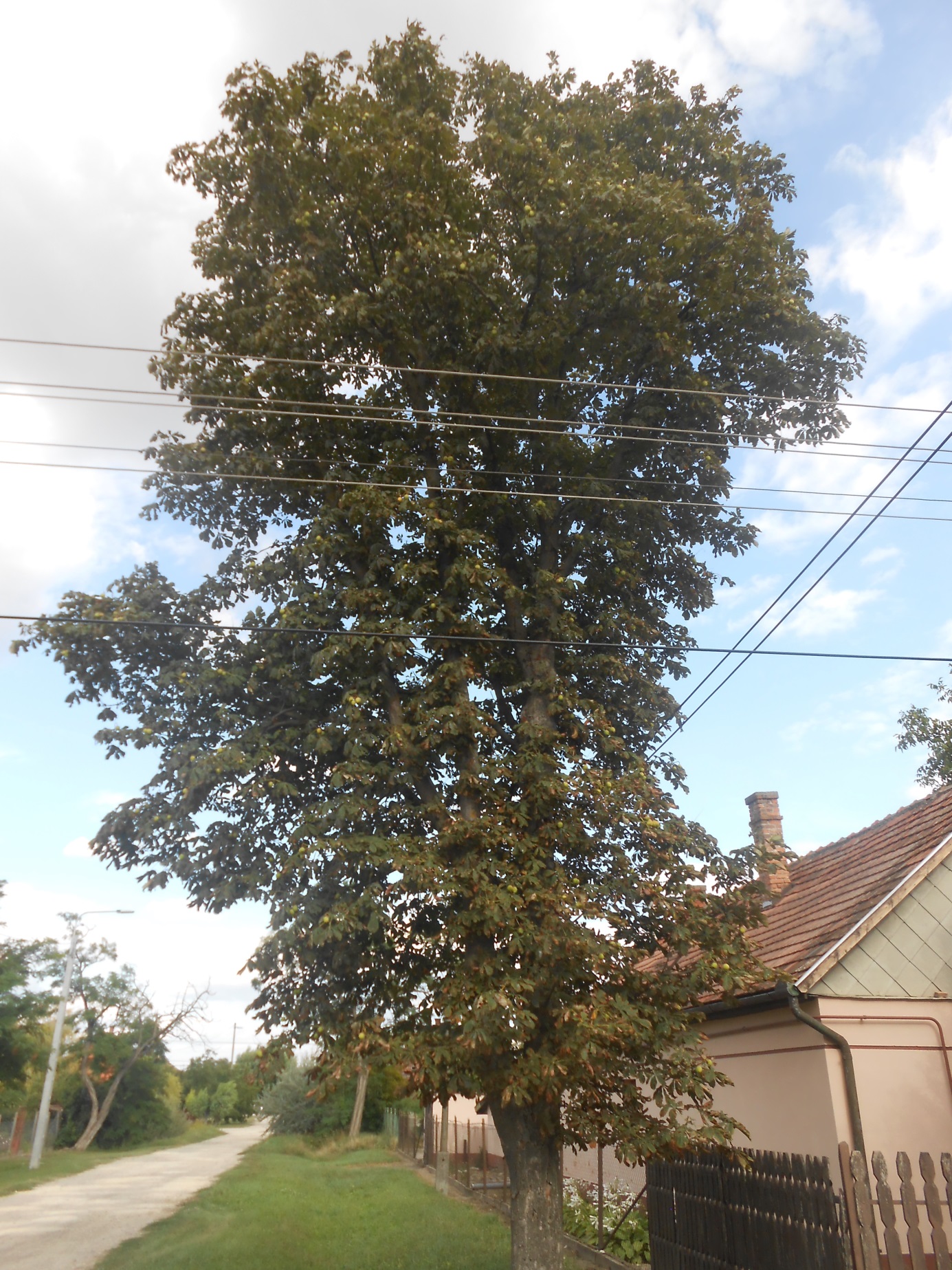 